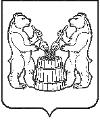 АДМИНИСТРАЦИЯ УСТЬЯНСКОГО МУНИЦИПАЛЬНОГО ОКРУГААРХАНГЕЛЬСКОЙ ОБЛАСТИПОСТАНОВЛЕНИЕот 13 марта  2023 года  № 397р.п. ОктябрьскийОб организации оказания муниципальных услуг в социальной сфере при формировании муниципального социального заказа на оказание муниципальных услуг в социальной сфере на территории
Устьянского муниципального округа Архангельской областиВ соответствии с частью 3 статьи 28 Федерального закона от 13 июля 2020 года № 189-ФЗ «О государственном (муниципальном) социальном заказе на оказание государственных (муниципальных) услуг в социальной сфере» (далее – Федеральный закон), постановлением Правительства Российской Федерации от 13 октября 2020 № 1678 «Об утверждении общих требований к принятию решений органами государственной власти субъектов Российской Федерации (органами местного самоуправления) об организации оказания государственных (муниципальных) услуг в социальной сфере», постановлением Правительства Архангельской области от 6 марта 2023 года № 198 - пп «Об организации оказания государственных услуг в социальной сфере при формировании государственного социального заказа на оказание государственных услуг в социальной сфере на территории Архангельской области» администрация Устьянского муниципального округа Архангельской области   ПОСТАНОВЛЯЕТ:Организовать оказание муниципальных услуг в социальной сфере на территории Устьянского муниципального округа Архангельской области в соответствии с положениями Федерального закона по направлению деятельности «реализация дополнительных образовательных программ (за исключением дополнительных предпрофессиональных программ в области искусств)».Определить Управление образования администрации Устьянского муниципального округа Архангельской области уполномоченным органом, утверждающим муниципальный социальный заказ на оказание муниципальных услуг в социальной сфере по направлению деятельности «реализация дополнительных образовательных программ (за исключением дополнительных предпрофессиональных программ в области искусств)» (далее – муниципальные услуги).Обеспечить формирование и исполнение муниципального социального заказа на оказание муниципальных услуг в социальной сфере в соответствии с Федеральным законом по направлению деятельности «реализация дополнительных образовательных программ (за исключением дополнительных предпрофессиональных программ в области искусств)» в рамках реализации мероприятий федерального проекта «Успех каждого ребенка» национального проекта «Образование» в части внедрения на территории муниципального образования системы персонифицированного финансирования дополнительного образования детей с использованием конкурентного способа отбора исполнителей муниципальных услуг, предусмотренного пунктом 1 части 2 статьи 9 Федерального закона.Определить, что применение указанного в пункте 3 настоящего постановления способа отбора исполнителей услуг осуществляется в отношении муниципальных услуг в социальной сфере, определенных согласно приложению к настоящему постановлению, оказываемых исполнителями услуг (за исключением образовательных организаций дополнительного образования детей со специальными наименованиями «детская школа искусств»).Установить, что в целях выполнения требований, предусмотренных статьей 8 и частью 3 статьи 28 Федерального закона, в Устьянском муниципальном округе Архангельской области применяются нормы постановления Правительства Архангельской области от 6 марта 2023 года № 198 - пп «Об организации оказания государственных услуг в социальной сфере при формировании государственного социального заказа на оказание государственных услуг в социальной сфере на территории Архангельской области».Управлению образования администрации Устьянского муниципального округа Архангельской области обеспечить формирование и утверждение муниципального социального заказа на оказание муниципальной услуги «Реализация дополнительных образовательных программ» в соответствии с социальным сертификатом. Действие данного постановления распространяется на правоотношения, возникшие с 1 марта 2023 года.Разместить настоящее постановление на официальном сайте администрации Устьянского муниципального округа Архангельской области, в информационно-коммуникационной сети «Интернет» и опубликовать в муниципальном вестнике «Устьяны».Контроль за выполнением настоящего постановления возложить на заместителя главы Устьянского муниципального округа Архангельской области по социальным вопросам Мемнонову Ольгу Вячеславовну.Глава Устьянского муниципального округа                                     С.А. КотловПРИЛОЖЕНИЕк постановлению администрации муниципального образованияот 13 марта 2023 № 397ПЕРЕЧЕНЬмуниципальных услуг, в отношении которых осуществляется апробация предусмотренного пунктом 1 части 2 статьи 9 Федерального закона от 13 июля 2020 года № 189-ФЗ «О государственном (муниципальном) социальном заказе на оказание государственных (муниципальных) услуг в социальной сфере» способа отбора исполнителей услуг1.  Реализация дополнительных общеразвивающих программ:          804200О.99.0.ББ52АЕ04000 (технической направленности, форма обучения: очная, обучающиеся за исключением обучающихся с ограниченными возможностями здоровья (ОВЗ) и детей-инвалидов);        804200О.99.0.ББ52АЕ28000 (естественнонаучной направленности, форма обучения: очная, обучающиеся за исключением обучающихся с ограниченными возможностями здоровья (ОВЗ) и детей-инвалидов)804200О.99.0.ББ52АЖ00000 (туристско-краеведческой направленности, форма обучения: очная, обучающиеся за исключением обучающихся с ограниченными возможностями здоровья (ОВЗ) и детей-инвалидов);804200О.99.0.ББ52АЕ52000 (физкультурно-спортивной направленности, форма обучения: очная, обучающиеся за исключением обучающихся с ограниченными возможностями здоровья (ОВЗ) и детей-инвалидов);804200О.99.0.ББ52АЖ24000 (cоциально-гуманитарной направленности, форма обучения: очная, обучающиеся за исключением обучающихся с ограниченными возможностями здоровья (ОВЗ) и детей-инвалидов);804200О.99.0.ББ52АЕ76000(художественной  направленности, форма обучения: очная, обучающиеся за исключением обучающихся с ограниченными возможностями здоровья (ОВЗ) и детей-инвалидов);804200О.99.0.ББ52АН48000 (художественной  направленности, форма обучения: очная, адаптированная программа, обучающиеся с ограниченными возможностями здоровья (ОВЗ));